Vue d’ensemble Demande d’aide / offreVeuillez dresser une vue d’ensemble de votre demande d’aide ou de votre offre dans le tableau suivant.Nom de la demande d’aide / de l’offre " Nom de la demande d’aide / de l’offre "" Nom de la demande d’aide / de l’offre "" Nom de la demande d’aide / de l’offre "" Nom de la demande d’aide / de l’offre "" Nom de la demande d’aide / de l’offre "" Nom de la demande d’aide / de l’offre "" Nom de la demande d’aide / de l’offre "" Nom de la demande d’aide / de l’offre " Demande d’aide financière Demande d’aide financière Offre Offre Offre Offre Offre Offre OffreRequérant ou requéranteInstitutionInstitutionRequérant ou requéranteAdresseAdresseRequérant ou requéranteNPA / localitéNPA / localitéRequérant ou requéranteSite InternetSite InternetPersonne de contactNom, prénomNom, prénomPersonne de contactE-mailE-mailPersonne de contactTéléphoneTéléphoneDatejj.mm.aaaajj.mm.aaaajj.mm.aaaajj.mm.aaaajj.mm.aaaajj.mm.aaaajj.mm.aaaajj.mm.aaaaNombre de projetsVue d’ensemble des projetsConformément aux indications des fiches de projet.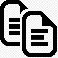 N°NomNomNomNomDurée du projetDurée du projetDurée du projetVue d’ensemble des projetsConformément aux indications des fiches de projet.1Du jj.mm.aaaa au jj.mm.aaaaDu jj.mm.aaaa au jj.mm.aaaaDu jj.mm.aaaa au jj.mm.aaaaAu besoin, vous pouvez ajouter des lignes en fonction du nombre de vos projets.2Du jj.mm.aaaa au jj.mm.aaaaDu jj.mm.aaaa au jj.mm.aaaaDu jj.mm.aaaa au jj.mm.aaaa3Du jj.mm.aaaa au jj.mm.aaaaDu jj.mm.aaaa au jj.mm.aaaaDu jj.mm.aaaa au jj.mm.aaaaCoûts totaux des projets      francs      francs      francs      francs      francs      francs      francs      francsFonds demandés      francs      francs      francs      francs      francs      francs      francs      francsFonds annuels demandésnombre francs / annombre francs / annombre francs / annombre francs / annombre francs / anRemarques sur la demande d’aide / l’offre 